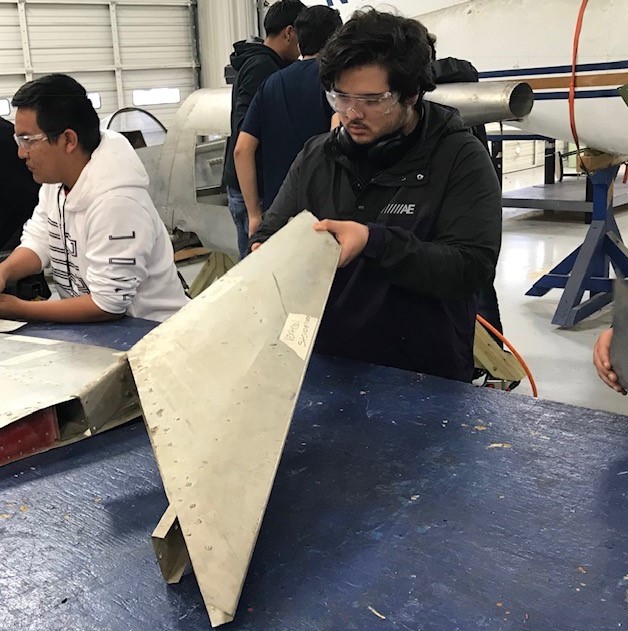 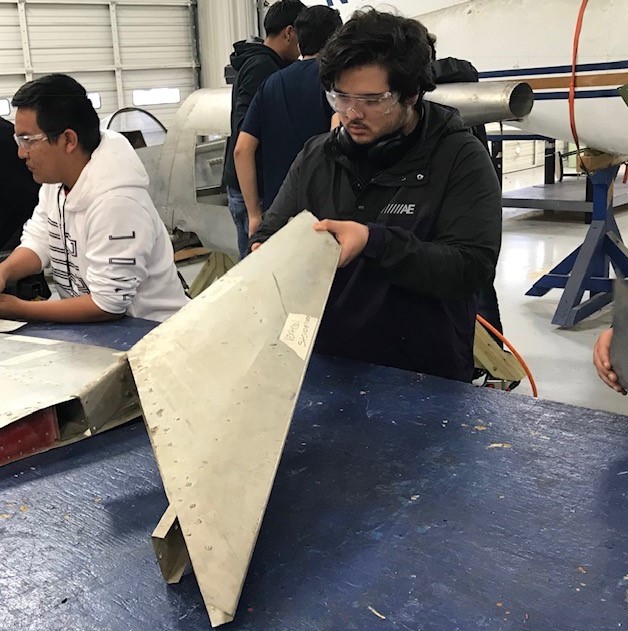 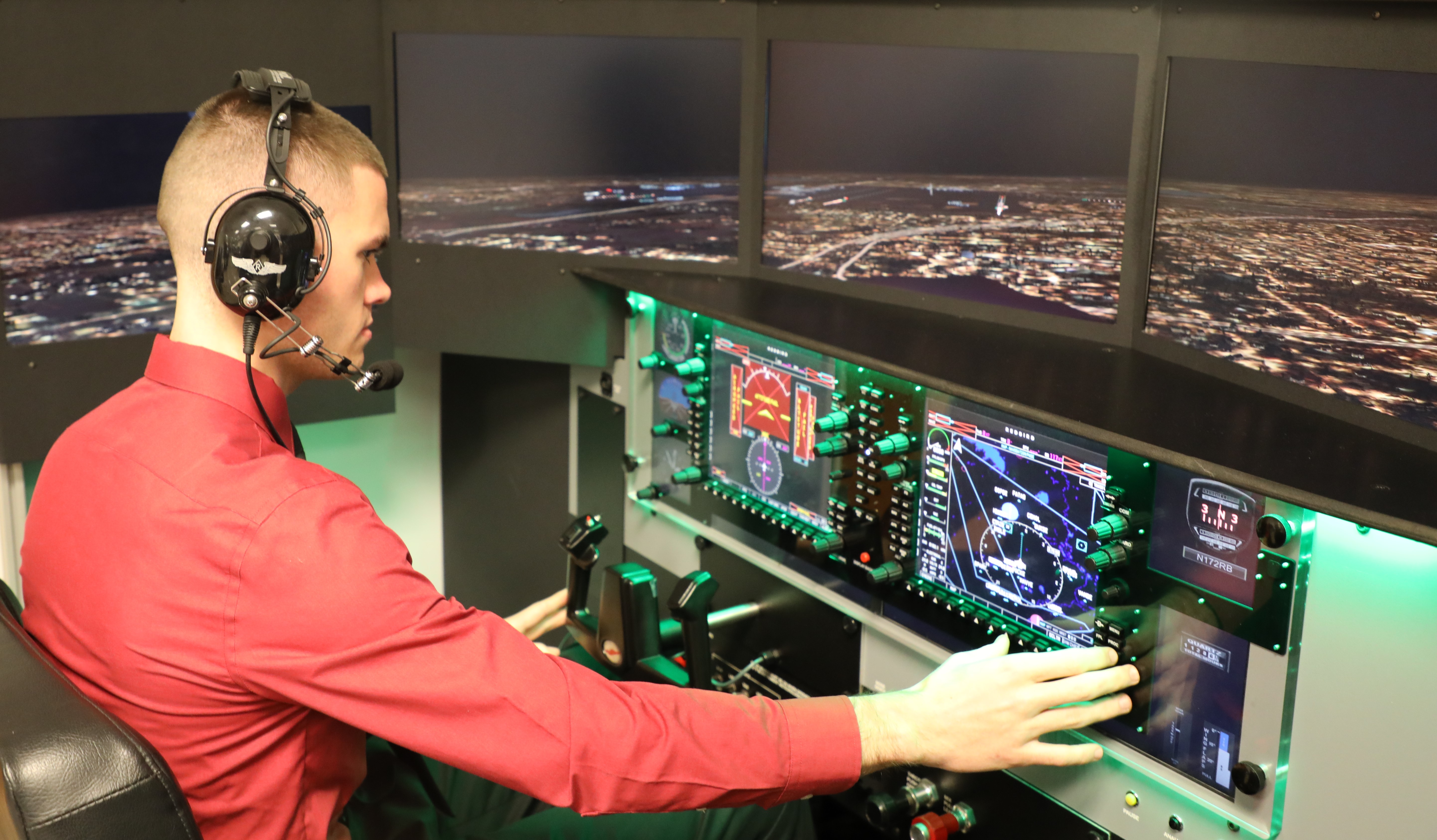 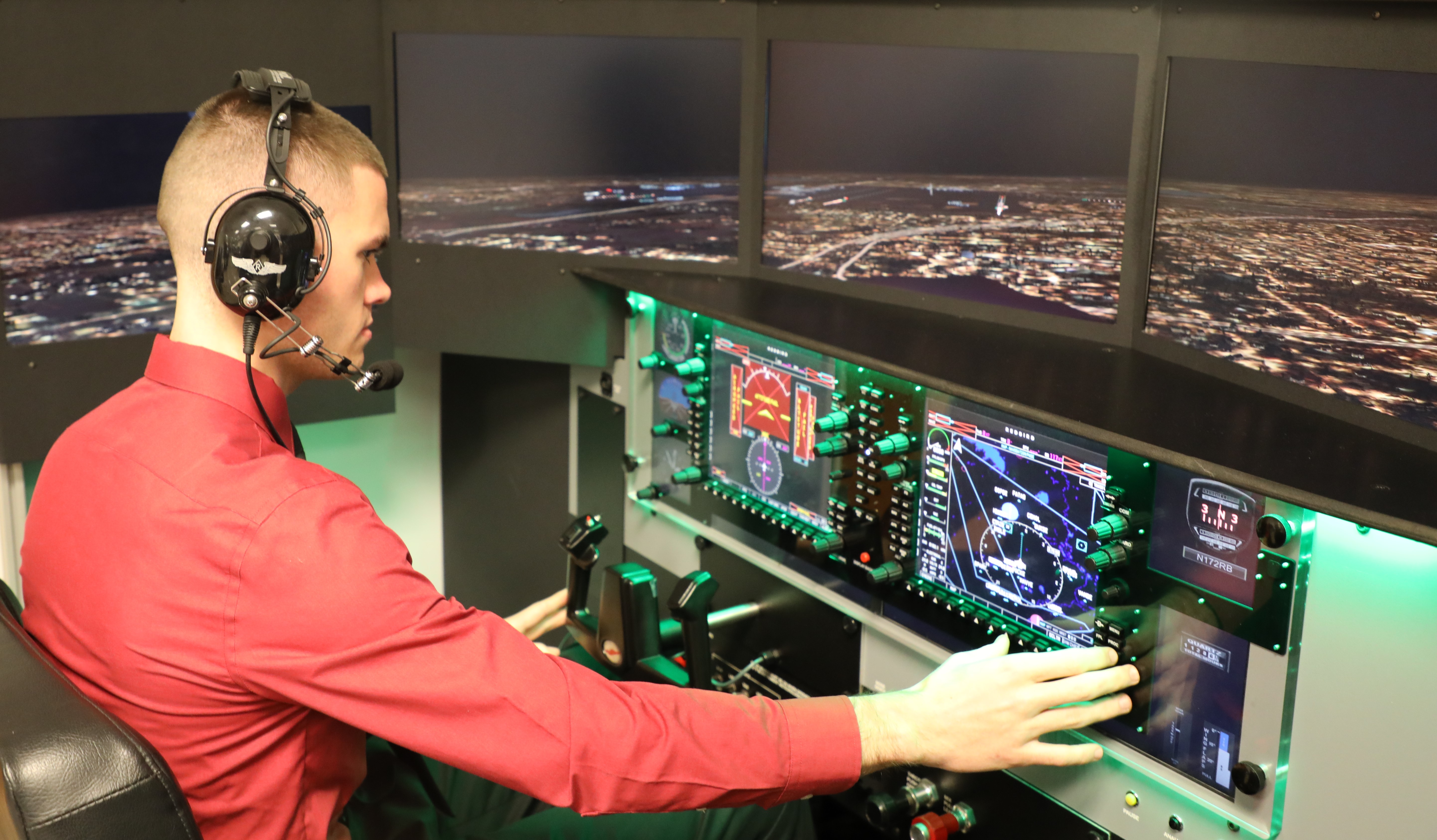 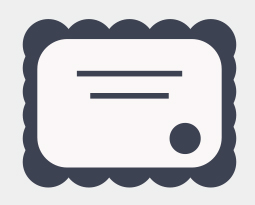 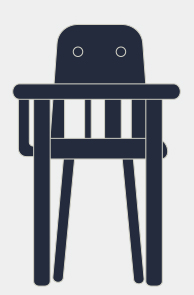 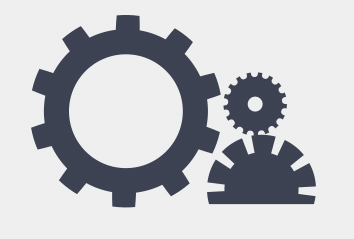 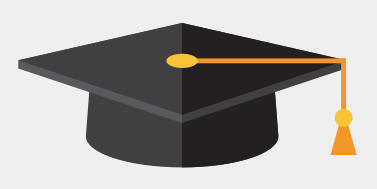 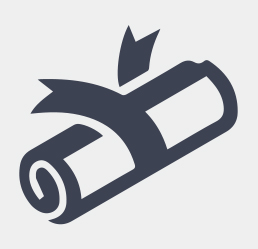 Student Demographics(180)PercentageMale89%Female11%Low Income77%Minority92%English Language
Learners36%